 D A T A P L A Y B O O K 	M II	Plantillas para el Desarrollo del CurriculumM I	|	S ▷ Curriculum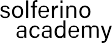 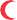 Formación para Voluntarios –Plan de Actividades para Talleres ySesiones de Aprendizaje¿Para qué sirve un Plan de Actividades, un Taller o un Plan Curricular?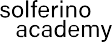 Las Sociedades Nacionales, la Secretaría/Oficinas Regionales y los puntos focales sectoriales planifican talleres y sesiones de aprendizaje e intercambio. El aprendizaje en equipo suele requerir un plan claro para coordinar el contenido, los objetivos de aprendizaje y la planificación. Este es un borrador de plantilla para que las personas puedan orientar los proyectos piloto, los talleres y las sesiones de aprendizaje periódicas para su sociedad nacional, secretaría/oficina regional o sector específico (ej., Salud, Fondos, etc.).Por favor, rellene todas las secciones en blanco a continuación.Sobre los DestinatariosFormadores y Jefes de Equipo trabajando con grupos para el descubrimiento y el aprendizaje. Equipos que trabajan juntos para poder crear procesos, workflows e identificar lagunas de conocimiento. Formadores que dirigen sesiones con individuos que aprenden juntos y unos de otros.Sobre el ContenidoM I	|	S ▷ CurriculumPMER Plan de Actividad para Talleres y Sesiones de Aprendizaje ¿Para qué sirve un Plan de Actividades, un Taller o un Plan Curricular?Las Sociedades Nacionales, la Secretaría/Oficinas Regionales y los puntos focales sectoriales planifican talleres y sesiones de aprendizaje e intercambio. El aprendizaje en equipo suele requerir un plan claro para coordinar el contenido, los objetivos de aprendizaje y la planificación. Este es un borrador de plantilla para que las personas puedan orientar los proyectos piloto, los talleres y las sesiones de aprendizaje periódicas para su sociedad nacional, secretaría/oficina regional o sector específico (ej., Salud, Fondos, etc.).Por favor, rellene todas las secciones en blanco a continuación.Sobre los DestinatariosFormadores y Jefes de Equipo trabajando con grupos para el descubrimiento y el aprendizaje. Equipos que trabajan juntos para poder crear procesos, workflows e identificar lagunas de conocimiento. Formadores que dirigen sesiones con individuos que aprenden juntos y unos de otros.Sobre el ContenidoM I	|	S ▷ CurriculumTransformación de la Sociedad Nacional – Plan de Actividad para Talleres y Sesiones de Aprendizaje¿Para qué sirve un Plan de Actividades, un Taller o un Plan Curricular?Las Sociedades Nacionales, la Secretaría/Oficinas Regionales y los puntos focales sectoriales planifican talleres y sesiones de aprendizaje e intercambio. El aprendizaje en equipo suele requerir un plan claro para coordinar el contenido, los objetivos de aprendizaje y la planificación. Este es un borrador de plantilla para que las personas puedan orientar los proyectos piloto, los talleres y las sesiones de aprendizaje periódicas para su sociedad nacional, secretaría/oficina regional o sector específico (ej., Salud, Fondos, etc.).ResumenUna Sociedad Nacional está inmersa en un proceso de transformación digital. Un equipo del departamento internacional y colegas de otros grupos están iniciando un plan para descubrir cómo el Data Playbook de la FICR podría apoyar este proceso global, centrándose especialmente en proyectos clave.Por favor, rellene todas las secciones en blanco a continuación.Sobre los DestinatariosFormadores y Jefes de Equipo trabajando con grupos para el descubrimiento y el aprendizaje. Equipos que trabajan juntos para poder crear procesos, workflows e identificar lagunas de conocimiento. Formadores que dirigen sesiones con individuos que aprenden juntos y unos de otros.Sobre el ContenidoEn general, hay un déficit de comprensión común en torno a los datos.¿Cómo puede el personal consumir datos?¿Cómo lograr la apropiación y abordar la ampliación?¿Cómo implicar a los responsables de la toma de decisiones?¿Cuál es la gestión del cambio para tener datos y fuerza digital?¿Cómo establecer un vínculo entre las operaciones y los datos financieros estratégicos?¿Cómo podemos apoyar a los delegados? Cada vez es más necesario utilizar y comprender los datos para las operaciones de emergencia. Los Procedimientos Operativos Estándar podrían ser una forma de conectar mejor los objetivos de alfabetización de datos.Hay proyectos en marcha en las sociedades nacionales asociadas. La alfabetización en materia de datos podría ayudar a profundizar en el uso y la comprensión de los productos.Al final de la actividad, los participantes podrán:Explorar su cultura de datos y sus necesidadesMejorar y apoyar los proyectos existentesConsiderar cómo colaborar para contar su efecto a los responsables de la toma de decisionesM I	|	S ▷ CurriculumEvaluación de la Madurez Digital - Plan de Actividad para Talleres y Sesiones se Aprendizaje¿Para qué sirve un Plan de Actividades, un Taller o un Plan Curricular?Las Sociedades Nacionales, la Secretaría/Oficinas Regionales y los puntos focales sectoriales planifican talleres y sesiones de aprendizaje e intercambio. El aprendizaje en equipo suele requerir un plan claro para coordinar el contenido, los objetivos de aprendizaje y la planificación. Este es un borrador de plantilla para que las personas puedan orientar los proyectos piloto, los talleres y las sesiones de aprendizaje periódicas para su sociedad nacional, secretaría/oficina regional o sector específico (ej., Salud, Fondos, etc.).Por favor, rellene todas las secciones en blanco a continuación.Sobre los Destinatarios	Formadores y Jefes de Equipo trabajando con grupos para el descubrimiento y el aprendizaje. Equipos que trabajan juntos para poder crear procesos, workflows e identificar lagunas de conocimiento. Formadores que dirigen sesiones con individuos que aprenden juntos y unos de otros.Sobre el ContenidoM I	|	S ▷ CurriculumProtección de Datos– Plan de Actividad para Talleres y Sesiones de Aprendizaje¿Para qué sirve un Plan de Actividades, un Taller o un Plan Curricular?Las Sociedades Nacionales, la Secretaría/Oficinas Regionales y los puntos focales sectoriales planifican talleres y sesiones de aprendizaje e intercambio. El aprendizaje en equipo suele requerir un plan claro para coordinar el contenido, los objetivos de aprendizaje y la planificación. Este es un borrador de plantilla para que las personas puedan orientar los proyectos piloto, los talleres y las sesiones de aprendizaje periódicas para su sociedad nacional, secretaría/oficina regional o sector específico (ej., Salud, Fondos, etc.).Por favor, rellene todas las secciones en blanco a continuación.Sobre los DestinatariosFormadores y Jefes de Equipo trabajando con grupos para el descubrimiento y el aprendizaje. Equipos que trabajan juntos para poder crear procesos, workflows e identificar lagunas de conocimiento. Formadores que dirigen sesiones con individuos que aprenden juntos y unos de otros.Sobre el ContenidoLa gente necesita ejemplos claros para relacionarse con los conceptosEs necesario hacerlo aplicable y realizable: cómo aplicarlo al día a díaHay que dejar claro qué es y por qué importa/cuáles son las consecuenciasDesglosar los principios a través de la base jurídica e interpretarlaAl final de la actividad, los participantes sabrán:Por qué es importante la protección de datos - cómo ser responsable con los datos - asumir que no se ha oído hablar de elloCómo aplicarlo al día a día/implementarlo - con ejemplos/escenarios locales concretos, y consecuenciasEl sentido de los principios, la propiedad, la interpretación. por dónde empezar como NS o miembro del personalCómo construir el músculo mental organizativo/individual y pedir ayuda/confianza/seguridadM I	|	S ▷ CurriculumProyecto sanitario - Plan de Actividad para Talleres y Sesiones de Aprendizaje¿Para qué sirve un Plan de Actividades, un Taller o un Plan Curricular?Las Sociedades Nacionales, la Secretaría/Oficinas Regionales y los puntos focales sectoriales planifican talleres y sesiones de aprendizaje e intercambio. El aprendizaje en equipo suele requerir un plan claro para coordinar el contenido, los objetivos de aprendizaje y la planificación. Este es un borrador de plantilla para que las personas puedan orientar los proyectos piloto, los talleres y las sesiones de aprendizaje periódicas para su sociedad nacional, secretaría/oficina regional o sector específico (ej., Salud, Fondos, etc.).Por favor, rellene todas las secciones en blanco a continuación.Formadores y Jefes de Equipo trabajando con grupos para el descubrimiento y el aprendizaje. Equipos que trabajan juntos para poder crear procesos, workflows e identificar lagunas de conocimiento. Formadores que dirigen sesiones con individuos que aprenden juntos y unos de otros.Sobre el ContenidoPreparar pequeños talleres y sesiones prácticas con el equipo sanitario que aplicará estas habilidades en las emergencias sanitarias.Al final de la actividad, los participantes podrán: comprender las decisiones sobre los datos que deben recopilarse comprender los efectos de las encuestas buenas y malas tener en cuenta la protección de datos al configurar la recogida de datos móvilesM I	|	S ▷ CurriculumPlan de Actividad para Talleres y Sesiones de Aprendizaje¿Para qué sirve un Plan de Actividades, un Taller o un Plan Curricular?Las Sociedades Nacionales, la Secretaría/Oficinas Regionales y los puntos focales sectoriales planifican talleres y sesiones de aprendizaje e intercambio. El aprendizaje en equipo suele requerir un plan claro para coordinar el contenido, los objetivos de aprendizaje y la planificación. Este es un borrador de plantilla para que las personas puedan orientar los proyectos piloto, los talleres y las sesiones de aprendizaje periódicas para su sociedad nacional, secretaría/oficina regional o sector específico (ej., Salud, Fondos, etc.).Por favor, rellene todas las secciones en blanco a continuación.Sobre los DestinatariosFormadores y Jefes de Equipo trabajando con grupos para el descubrimiento y el aprendizaje. Equipos que trabajan juntos para poder crear procesos, workflows e identificar lagunas de conocimiento. Formadores que dirigen sesiones con individuos que aprenden juntos y unos de otros.Sobre el ContenidoObjetivo (s)de la ActividadUna pequeña Sociedad Nacional quiere reunir a voluntarios de la comunidad local para que aprendan la importancia de los datos, vean el valor de la recopilación de datos y la importancia de la protección de datos.Tipo de ActividadSerie de talleres cortosEquipo OrganizadorSociedad Nacional(Gracias al equipo de la Cruz Roja de Tonga por su aportación)Fecha de la(s) actividad(es)A determinarDestinatariosDestinatariosDestinatarios PrincipalesVoluntarios de Sociedad NacionalDestinatarios SecundariosPersonal de Sociedad Nacional¿Cuáles son, en su caso, los principales retos a la hora de llegar a el (los) destinatario (s) y el contenido de la formación?La gente quiere conocer el impacto que están teniendo y las competencias asociadas. Hay una desconexión.Necesidades reales de emergencia / Actividades concretas de preparación - necesidades de evaluación de incendios, distribución de productos no alimentarios (NFI), evaluaciones de centros de evacuación.Para el personal: tiempo disponible, demasiados sombreros - eficiencia, motivación.Barreras lingüísticas: contenido, facilitador.¿Cómo podemos superar estos retos? Escriba los puntos clave sobre la importancia del tema.Formaciones/formación de formadoresImpacto - HistoriasResultados EsperadosMejor reporting, coordinaciónImplicación y confianza, confianza - trabajo en equipoCompromiso de los voluntarios - devolver/valor, cohesión (creación de redes)¿Cuál es su plan para las sesiones/series? ¿Serán a distancia o presencial? Enumere los recursos adicionales (PDF, vídeos, etc.).Ahora: primero presencialEn el futuro: virtual, para personas en filialesObjetivos de aprendizaje de las ActividadesPara obtener orientación sobre la redacción de objetivos de aprendizaje basados en la Taxonomía de Bloom, haga click aquí o aquíAl final de la actividad los participantes:explorarán nuevas experiencias utilizarán los datos de forma más eficaztendrán impacto en la respuestaPlanificación de la ActividadIncluya tantos temas como sea necesario junto con sus respectivos mensajes claves. Asegúrese de cotejarlo con los objetivos de su organización y de obtener la opinión de los participantes.Seleccione el contenido del Data Playbook para que sirva a los objetivos de aprendizaje y a las necesidades/retroalimentación de la organización. Si va a crear nuevos contenidos, por favor, comuníquelo al equipo de Data Playbook.Planificación de la ActividadIncluya tantos temas como sea necesario junto con sus respectivos mensajes claves. Asegúrese de cotejarlo con los objetivos de su organización y de obtener la opinión de los participantes.Seleccione el contenido del Data Playbook para que sirva a los objetivos de aprendizaje y a las necesidades/retroalimentación de la organización. Si va a crear nuevos contenidos, por favor, comuníquelo al equipo de Data Playbook.Tema 1 Construir un lenguaje común e ImpactoMensajes claves / ejercicios (elija 1 ó 2 para sus destinatarios)Fomentar la Cultura de Datos¿Qué datos hay en una pieza de fruta? (Módulo 1)Por qué importan los datos (Módulo 1)Relato del producto de los datos (Módulo 3)Visión general en materia de Visualización de Datos (Módulo 8)Buenas Prácticas de Visualización de Datos (Módulo 8)¿Qué es Evidencia? (Módulo 9)Tema 2 Utilizar DatosMensajes claves (choose 1 or 2 for your audience)Encuesta, Recogida de DatosProtección de Datos y Responsabilidad de DatosEn sus zapatos (Módulo 7)Las Personas antes que los Datos (Módulo 7)¿Qué datos necesitamos realmente? (Módulo 7)Tomar decisiones para obtener los datos que necesitamos (Módulo 4)Contar personas (Módulo 4)Tema 3 Impacto y comunicaciónMensajes clavesCómo podemos mostrar nuestro impacto?Infografía (Módulo 8)Buenas Prácticas en el Diseño de Infografías (Módulo 8)Galería de Datos (Módulo 8)Compartir ejemplos de visualizaciones. Ej. vacunación #sObjetivo (s) de la ActividadConjunto de talleres con un grupo multidisciplinar - entre departamentos y "niveles organizacionales" de personas de una Sociedad Nacional.Tipo de ActividadTaller, lluvia de ideas - múltiples sesiones cortasEquipo OrganizadorMiembro de FDRSFecha(s) de actividadesA determinarDestinatariosDestinatariosDestinatarios PrincipalesTodas las personas implicadas en el ciclo anual del proceso FDRS, desde la recogida de datos hasta su comunicación..Destinatarios SecundariosSecretaría de la FICR, Oficina Regional de la FICR, Delegaciones Nacionales (Cluster)¿Cuáles son, en su caso, los principales retos a la hora de llegar a el (los) destinatario (s) y el contenido de la formación?Puede resultar difícil reunir a miembros de la Sociedad Nacional de diferentes departamentos y niveles organizativos, lo que hace que la realización de un taller con un equipo multidisciplinar de este tipo sea un reto para planificar. Además, puede ser difícil identificar quién forma parte del "ciclo FDRS", ya que algunas personas no son conscientes de que forman parte de él (por ejemplo, las personas que recopilan datos durante las operaciones). En consecuencia, puede resultar difícil motivar a las personas para que asistan al taller.¿Cómo podemos superar estos retos? Escriba los puntos clave sobre la importancia del tema.Es importante destacar claramente el objetivo del taller (facilitar el ciclo de FDRS en la Sociedad Nacional y aumentar la calidad de los informes de datos) y el beneficio que ello supone para cada persona que participe en el taller.¿Tiene alguna recomendación en particular sobre la actividad?Planifique el taller o la serie de talleres con mucha antelación, de modo que tenga tiempo de planificar el ciclo FDRS dentro de la SN y se invite a las personas con tiempo suficiente para que puedan asistir.No sólo diagrame el ciclo FDRS, sino también visualícelo, para que la gente pueda ver dónde se encuentra en el ciclo, creando un sentido de propósito.¿Cuál es su plan para las sesiones/series? ¿Serán a distancia o presencial? Enumere los recursos adicionales (PDF, vídeos, etc.).Preferiblemente presencial;Evaluar cada paso del ciclo FDRS en una pizarra en el centro de la sala.Identificar quién lleva a cabo cada paso del ciclo y las posibles mejoras dentro de cada paso.Trazar el "futuro ciclo FDRS" en una pizarra.Identificar el papel (potencial) de la secretaría de la FICR (especialmente del propio equipo FDRS) en cada paso: ¿cómo se puede apoyar mejor a la Sociedad Nacional?Objetivos de aprendizaje de las ActividadesPara obtener orientación sobre la redacción de objetivos de aprendizaje basados en la Taxonomía de Bloom, haga click aquí o aquíAl final de la actividad, los participantes podrán:Entender mejor el rol de los datos en su Sociedad Nacional y la importancia de estos datos para la Secretaría de la FICR; Comprender mejor su propio rol en el ciclo FDRS (y el ciclo más amplio de recopilación de datos) de la Sociedad Nacional.Planificación de la ActividadIncluya tantos temas como sea necesario junto con sus respectivos mensajes claves. Asegúrese de cotejarlo con los objetivos de su organización y de obtener la opinión de los participantes. Seleccione el contenido del Data Playbook para que sirva a los objetivos de aprendizaje y a las necesidades/retroalimentación de la organización. Si va a crear nuevos contenidos, por favor, comuníquelo al equipo de Data Playbook.Recolección de datos – Módulo 4Recolección de datos durante las operacionesDesagregación de los datosEl futuro de la recolección de datosProcesamiento de datos – Módulo 5Combinar datos de diferentes operaciones, EAs y otros proyectos.Combinación de datos de diferentes filiales.Datos para la toma de decisiones – Módulo 9Suministro de datos a los responsables de la toma de decisionesRol de los datos dentro de la red más ampliaRol de los datos dentro de la Sociedad NacionalMensajes clavesEl rol de la recopilación de datos y las comunidades/ el uso responsable de los datosContar personas; (Módulo 4)Comprender diferentes tipos de datos (Módulo 7)La importancia de desagregar los datosMensajes clavesOportunidades y retos del procesamiento de datosLa importancia de la calidad de los datosWorkflow de Calidad de los Datos; Generar una Lista de Verificación de Calidad de Datos; Calidad de Datos: oportunidades y obstáculos. (Módulo 5)Mensajes clavesCuáles son las formas en que los datos contribuyen a la toma de decisionesEl rol de los datos dentro de las organizaciones a través de múltiples niveles organizativos.¿Qué es Evidencia? (Módulo 9)¿Qué datos necesitamos realmente? (Módulo 7)Involucrar a las comunidades; (Módulo 9)¿Cómo continuamos aprendiendo de las decisiones?; Diferentes necesidades de información. (Módulo 9)Objetivo (s) de la ActividadSociedad Nacional (con aportaciones de la Cruz Roja Noruega)Tipo de ActividadTalleres de alfabetización en datosEquipo OrganizadorFecha(s) de actividadesA determinarDestinatariosDestinatariosDestinatarios PrincipalesDos proyectos claveDestinatarios SecundariosEquipos de las Sociedades Nacionales - nacionales e internacionales¿Cómo podemos superar estos retos? Escriba los puntos clave sobre la importancia del tema.Explorar lo que los equipos de proyecto necesitan aprenderConsultar con los Delegados y otras Sociedades Nacionales.Resultados Propuestos¿Cuál es su plan para las sesiones/series? ¿Serán a distancia o presencial? Enumere los recursos adicionales (PDF, vídeos, etc.).Aprendizaje a distanciaPlanificación de la ActividadIncluya tantos temas como sea necesario junto con sus respectivos mensajes claves. Asegúrese de cotejarlo con los objetivos de su organización y de obtener la opinión de los participantes. Seleccione el contenido del Data Playbook para que sirva a los objetivos de aprendizaje y a las necesidades/retroalimentación de la organización. Si va a crear nuevos contenidos, por favor, comuníquelo al equipo de Data Playbook.Planificación de la ActividadIncluya tantos temas como sea necesario junto con sus respectivos mensajes claves. Asegúrese de cotejarlo con los objetivos de su organización y de obtener la opinión de los participantes. Seleccione el contenido del Data Playbook para que sirva a los objetivos de aprendizaje y a las necesidades/retroalimentación de la organización. Si va a crear nuevos contenidos, por favor, comuníquelo al equipo de Data Playbook.Tema 1 Lenguaje comúnMensajes clavesLa Cultura de Datos y la transformación digital son prioritariasTema 2 Impacto a través de productos/programasCómo puede nuestro proyecto contar con las mejores prácticas de datosTema 3 Llegar a los responsables de la toma de decisionesQueremos llegar a nuestros responsables de tomar decisiones.¿Cómo se utilizan los datos en la organización? Cuáles son las oportunidades/obstáculos? Utilización - ¿Cuál es el estado de los datos? (Módulo 9)Explore la estrategia digital con Acerca de la estrategia de transformación digital de la FICR (Módulo 2)Mensajes claves¿Cuáles son las funciones necesarias para apoyar cada paso del workflow? (Módulo 3)Relato del producto de los datos (Módulo 3)Lista de verificación Datos y Tecnología (Módulo 3)Mensajes clavesTomar decisiones para obtener los datos que necesitamos (Árbol de decisión) (Módulo 4)¿Cómo podemos apoyar la toma de decisiones basada en datos? (Módulo 9)Negociación con los responsables de la toma de decisiones - Ejercicio (Módulo 9)Objetivo (s) de la ActividadEntender cómo hacer crecer la cultura de datos para las Sociedades Nacionales que han completado el Quickscan de Madurez Digital y la Evaluación de Transformación Digital.Tipo de ActividadUn taller de 3 horas en el que se introducen los conceptos de cultura de datos y fortalecimiento de los equipos de datos.Equipo OrganizadorFecha(s) de actividadesA determinarDestinatariosDestinatariosDestinatarios PrincipalesPersonal de SN que ha participado en la Evaluación de la Transformación Digital.Destinatarios SecundariosAltos directivos que deseen participar directamente en el desarrollo de los conocimientos de su equipo.¿Cuáles son, en su caso, los principales retos a la hora de llegar a el (los) destinatario (s) y el contenido de la formación?Es posible que el público no entienda cuál es el resultado directo de su participación en el taller.¿Cómo podemos superar estos retos? Escriba los puntos clave sobre la importancia del tema.Introducir qué cultura de datos es importante para adquirir un conocimiento y comprensión acumulativa sobre los datos dentro de una organización.¿Tiene alguna recomendación en particular sobre la actividad?¿Cuál es su plan para las sesiones/series? ¿Serán a distancia o presencial? Enumere los recursos adicionales (PDF, vídeos, etc.).Preferiblemente presencialObjetivos de aprendizaje de las ActividadesPara obtener orientación sobre la redacción de objetivos de aprendizaje basados en la Taxonomía de Bloom, haga click aquí o aquíObjetivos de aprendizaje de las ActividadesPara obtener orientación sobre la redacción de objetivos de aprendizaje basados en la Taxonomía de Bloom, haga click aquí o aquíAl final de la actividad, los participantes podrán:comprender la necesidad y los efectos de los datostener una idea común de los proyectos de datos que se llevan a cabo en su organizaciónidentificar su papel en los proyectos de datosAl final de la actividad, los participantes podrán:comprender la necesidad y los efectos de los datostener una idea común de los proyectos de datos que se llevan a cabo en su organizaciónidentificar su papel en los proyectos de datosPlanificación de la ActividadIncluya tantos temas como sea necesario junto con sus respectivos mensajes claves. Asegúrese de cotejarlo con los objetivos de su organización y de obtener la opinión de los participantes. Seleccione el contenido del Data Playbook para que sirva a los objetivos de aprendizaje y a las necesidades/retroalimentación de la organización. Si va a crear nuevos contenidos, por favor, comuníquelo al equipo de Data Playbook.Planificación de la ActividadIncluya tantos temas como sea necesario junto con sus respectivos mensajes claves. Asegúrese de cotejarlo con los objetivos de su organización y de obtener la opinión de los participantes. Seleccione el contenido del Data Playbook para que sirva a los objetivos de aprendizaje y a las necesidades/retroalimentación de la organización. Si va a crear nuevos contenidos, por favor, comuníquelo al equipo de Data Playbook.Tema 1Mensajes clavesPor qué importan los datosTema 2Cultura de datosTema 3Explicar a los participantes por qué los datos son importantes a nivel organizativo y no sólo a nivel individual.Por qué importan los datos (Módulo 1)Mensajes clavesCompartir los objetivos en materia de datos y el aprendizaje de los proyectos de datos dentro de la organización.Mostrar y Contar: Historias con Datos (Módulo 2)Construir una cultura de datos - folleto (Módulo 2) (material adicional que se puede utilizar/compartir con el grupo.)Mensajes clavesObjetivo (s) de la ActividadFomentar la protección y el uso responsable de los datos en toda la CRMLRTipo de ActividadSerie de talleres breves para fomentar la promoción y los conocimientosEquipo OrganizadorPuntos focales de Protección de datos / Defensores de Responsabilidad de datos / ProfesionalesFecha(s) de actividadesA determinarDestinatariosDestinatariosDestinatarios PrincipalesPersonal de la Sociedad Nacional - jefes de proyecto y de programaDestinatarios SecundariosVoluntarios¿Cómo podemos superar estos retos? Escriba los puntos clave sobre la importancia del tema.Adaptarse a los diferentes destinatariosUsuarios/gestores de proyectosUsuarios/responsables de toma de decisionesJuristas¿Tiene alguna recomendación en particular sobre la actividad?Que sean 4 talleres 1 hora a lo largo del tiempoQue el alcance sea reducido: fácil de comprender y seguir¿Cuál es su plan para las sesiones/series? ¿Serán a distancia o presencial? Enumere los recursos adicionales (PDF, vídeos, etc.).A distanciaPlanificación de la ActividadIncluya tantos temas como sea necesario junto con sus respectivos mensajes claves. Asegúrese de cotejarlo con los objetivos de su organización y de obtener la opinión de los participantes. Seleccione el contenido del Data Playbook para que sirva a los objetivos de aprendizaje y a las necesidades/retroalimentación de la organización. Si va a crear nuevos contenidos, por favor, comuníquelo al equipo de Data Playbook.Tema 1 Conceptos ClavesMensajes clavesProporcionar una visión general de los conceptos clave para lograr una comprensión común. Consultar con los equipos las preguntas que puedan tener.Qué es Protección de Datos? (Módulo 7)Lista de verificación de Limpieza de Datos (Módulo 7)Presentar la política de protección de datos de la FICR y/o de su Sociedad Nacional¿Cuál es la base legal? y proporcione algunas directrices éticas? (Módulo 7)◉ ¿Cómo podemos hablar de consentimiento? Guía prácticaTema 2 Recogida e Intercambio de DatosMensajes clavesAnalizar los procesos de recopilación y coordinación de datosLas pesadillas de la Protección de Datos (Módulo 7)Saber cuáles son los datos que realmente necesitamos (Módulo 7)Entender e identificar los diferentes tipos de datos (Módulo 7)Saber si debemos compartirlos (Módulo 7)Revisar los acuerdos para compartir datos (listas de comprobación) (Módulo 7)Tema 3 Integrarlo en su trabajo diarioMensajes clavesDependiendo de sus proyectos y de las necesidades de su equipo, éstas son las siguientes sesiones para ayudar a las personas a incorporar la protección de datos y el uso responsable de los mismos en su trabajo.Evaluaciones de impacto de la protección de datos (Módulo 7)Aplicar un uso responsable de los datos en todo su proyecto (Módulo 3)Ejercicio: Club de debate (Módulo 7)Simulación de datos (Módulo 5/7)Lista de verificación de Datos y Tecnología (Módulo 7)Objetivo (s) de la ActividadDiscutir los diseños de las encuestas y cómo la elaboración de formularios adecuados ayuda a obtener con eficacia los datos que necesitamos.Tipo de ActividadComo parte de la formación en recogida de datos para el equipo sanitario de una sociedad nacional, el facilitador inicia la formación con un taller de 2 horas sobre el diseño de la encuesta.Equipo OrganizadorFecha(s) de actividadesA determinarDestinatariosDestinatariosDestinatarios PrincipalesEquipo sanitario que recogerá datos sobre el terrenoDestinatarios SecundariosVoluntarios que apoyan los procesos de recogida de datos¿Cómo podemos superar estos retos? Escriba los puntos clave sobre la importancia del tema.Pequeños talleres que sirven de repaso para el equipo antes de entrar en el terreno para la recogida de datos.¿Tiene alguna recomendación en particular sobre la actividad?¿Cuál es su plan para las sesiones/series? ¿Serán a distancia o presencial? Enumere los recursos adicionales (PDF, vídeos, etc.).Preferiblemente presencialPlanificación de la ActividadIncluya tantos temas como sea necesario junto con sus respectivos mensajes claves. Asegúrese de cotejarlo con los objetivos de su organización y de obtener la opinión de los participantes. Seleccione el contenido del Data Playbook para que sirva a los objetivos de aprendizaje y a las necesidades/retroalimentación de la organización. Si va a crear nuevos contenidos, por favor, comuníquelo al equipo de Data Playbook.Planificación de la ActividadIncluya tantos temas como sea necesario junto con sus respectivos mensajes claves. Asegúrese de cotejarlo con los objetivos de su organización y de obtener la opinión de los participantes. Seleccione el contenido del Data Playbook para que sirva a los objetivos de aprendizaje y a las necesidades/retroalimentación de la organización. Si va a crear nuevos contenidos, por favor, comuníquelo al equipo de Data Playbook.Tema 1Mensajes claves¿Qué datos necesitamos?Tomar decisiones para obtener los datos que necesitamos (Módulo 4)◉ Tomar decisiones para obtener los datos que necesitamos (Módulo 9) Comprensión clara de las preguntas y decisiones que hay que tomar para aprovechar los datos que hay que recopilar.Tema 2Mensajes clavesElaborar una encuestaTema 3Protección de datos en la recolección de datos móvilesDiseñar una mala encuesta (Módulo 4) para entender dónde están los fallosBuenas prácticas para diseñar una encuesta (Módulo 4)Presentación de diapositivas sobre los conceptos básicos de la encuesta (Módulo 4) Comprender la coordinación en el diseño de encuestas para diferentes resultados y escenariosEscenario de Encuesta de Hogares (Módulo 4)Mensajes clavesEntender cómo la responsabilidad y protección de datos afectarán a los workflows de datos e informaciónFolleto sobre recolección de datos móviles y protección de datos (Módulo 7)Objetivo (s) de la Actividad Ej. Se trata de una serie de talleres breves en una oficina regional o de un taller específico para un sector (por ejemplo, Tesorería UREs)?Tipo de ActividadEquipo OrganizadorFecha (s) de la actividadDestinatariosDestinatariosDestinatarios PrincipalesDestinatarios Secundarios¿Cuáles son, en su caso, los principales retos a la hora de llegar a el (los) destinatario (s) y el contenido de la formación?¿Cómo podemos superar estos retos? Escriba los puntos clave sobre la importancia del tema.¿Tiene alguna recomendación en particular sobre la actividad?¿Cuál es su plan para las sesiones/series? ¿Serán a distancia o presencial? Enumere los recursos adicionales (PDF, vídeos, etc.).Objetivos de Aprendizaje de las ActividadesPara obtener orientación sobre la redacción de objetivos de aprendizaje basados en la Taxonomía de Bloom, haga click aquí o aquí Objetivos de Aprendizaje de las ActividadesPara obtener orientación sobre la redacción de objetivos de aprendizaje basados en la Taxonomía de Bloom, haga click aquí o aquí Al final de la actividad, los participantes podrán:1.2.3.Al final de la actividad, los participantes podrán:1.2.3.Planificación de la ActividadIncluya tantos temas como sea necesario junto con sus respectivos mensajes claves. Asegúrese de cotejarlo con los objetivos de su organización y de obtener la opinión de los participantes. Seleccione el contenido del Data Playbook para que sirva a los objetivos de aprendizaje y a las necesidades/retroalimentación de la organización. Si va a crear nuevos contenidos, por favor, comuníquelo al equipo de Data Playbook.Planificación de la ActividadIncluya tantos temas como sea necesario junto con sus respectivos mensajes claves. Asegúrese de cotejarlo con los objetivos de su organización y de obtener la opinión de los participantes. Seleccione el contenido del Data Playbook para que sirva a los objetivos de aprendizaje y a las necesidades/retroalimentación de la organización. Si va a crear nuevos contenidos, por favor, comuníquelo al equipo de Data Playbook.Tema 1Mensajes clavesTema 2Tema 3Mensajes clavesMensajes claves